動物用管理医療機器等販売・賃与業許可関係事項変更届出書令和　　年　月　日　香川県　　家畜保健衛生所長　殿住所　　○○県○○市○○町氏名　　　　　　　　　○○株式会社　代表取締役　○○○○　　　医薬品、医療機器等の品質、有効性及び安全性の確保等に関する法律第４０条第２項において準用する同法第１０条第１項の規定により動物用管理医療機器等販売・貸与業許可関係事項の変更を下記のとおり届け出ます。記１　営業所の名称及び所在地名　称　　○○薬品　○○店　　　所在地　　○○市○○町○○番地○○２　変更した事項内　容　　　変更前　　　変更後３　変更年月日４　変更理由　　例）管理者の変更５　参考事項　　薬事に関する業務に責任を有する役員の変更の場合、変更後の役員が法第5条第3号イからトまでに該当することの有無について記載　「該当しない」または該当する事案についてその概要を記載動物用管理医療機器等販売・賃与業許可関係事項変更届出書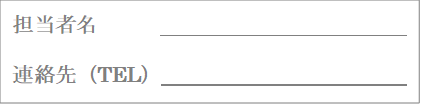 令和　　年　月　日　香川県　　家畜保健衛生所長　殿住所　　氏名　　　　　　　　　　　医薬品、医療機器等の品質、有効性及び安全性の確保等に関する法律第４０条第２項において準用する同法第１０条第１項の規定により動物用管理医療機器等販売・貸与業許可関係事項の変更を下記のとおり届け出ます。記１　営業所の名称及び所在地２　変更した事項３　変更年月日４　変更理由５　参考事項